Product Name :Miniature Optical Rail and CarrierDescription :Rial
● Metric and English both available.
● Width:10 mm
● Height:21 mm
● Available length: 2", 4", 6", 8", 300mm, 450mm and 600mm.
● Rails and carriers are sold separately.

Carrier
●Available widths: 12mm and 40 mm.

Feature
● Precision machined from a monolithic aluminum alloy, these benches provide an accurate and stable platform for mounting.
● Easy-to-carry and space-saving.
● Using dovetail design to the optical rails allows optical carriers to slide, place and removal with ease and steady.
● Clamping steps design on both ends provide strong interconnection between rails.
● Can be easily mounted on optical tables,breadboard and other platform.
● Combination with other optical components for prototype establishment.
● Unlimited extension length by connecting rails to each other.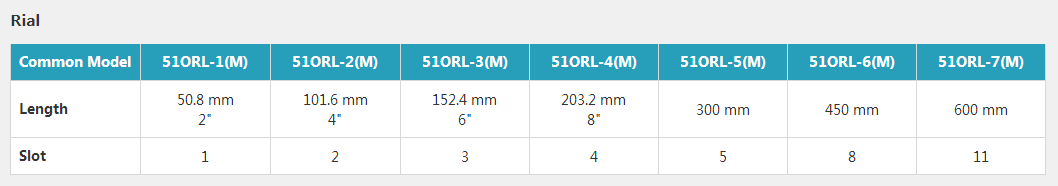 